AKTIVNOST 1: Spremembe idealnega plina pri različnih izo-procesih. Dopolnite tabelo tako, da se zgledujete po že izpolnjenih poljih.  Pri Izotermnem procesu si sami izberite »smer« procesa. Ime spre-membeKon-stantne količineSpre-men-ljivkiSkica dejanskega poskusa, ki bi ga izvedli/ga izvajate v šoli (naj vsebuje opis procesa, npr. »segrevamo« in narisane merilnike spremenljivk). Matematična zveza med spremenljiv-kamap(T)p(V)V(T)IZO-TERMNAN (ali n ali  m)in Tp, VIZO-HORAN (ali n ali  m)in…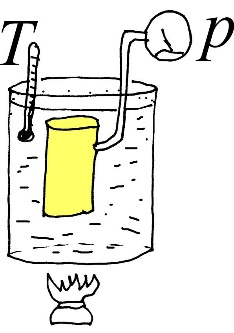 IZO-BARNAN (ali n ali  m)in…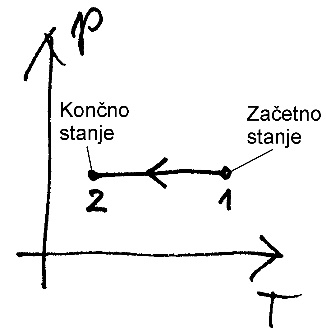 